Il est important que le personnel de l’école soit au courant de votre état de santé, veuillez donc nous prévenir de tout éventuel problème de santé. Veuillez remplir le formulaire suivant en détail et prendre note que l’école ne peut ni donner de conseils médicaux ni dispenser de médicaments. Tout renseignement transmis sera traité de façon confidentielle.Je déclare par la présente signature que j’ai pris connaissance des informations ci-dessus, d’avoir lu les politiques de remboursement et d’annulation, et que les informations fournies sont vraies et correctes.Signature du candidat :　　　　　　　　　　　　　　　　　　　　　　　   　　　　    Date : 　　　　　  　   /Année     　　/Mois  　    　/Jour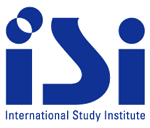 Questionnaire de santéISI Japanese Language School Education Center9F Sunshine 60 Bldg. 3-1-1 Higashi Ikebukuro, Toshima-ku, Tokyo, 170-6009　Japan　　TEL : +81-3-5960-1335 　FAX : +81-3-5960-1336 E-mail:info@isi-global.com  URL: www.isi-education.com/frDécrivez votre état de santé actuel　Décrivez votre état de santé actuel　Décrivez votre état de santé actuel　 Très bon       Normal        Pas bon　 　　 Mauvais Très bon       Normal        Pas bon　 　　 Mauvais Très bon       Normal        Pas bon　 　　 MauvaisSuivez-vous actuellement un traitement pour des problèmes de santé?Suivez-vous actuellement un traitement pour des problèmes de santé?Suivez-vous actuellement un traitement pour des problèmes de santé? Non Oui	Depuis　　　    Nom de la maladie（　　　　　  　　　　　　           　）Depuis　　　    Nom de la maladie（　　　　　  　　　　　　           　）Prenez-vous actuellement des médicaments ?*Y compris des médicaments en vente librePrenez-vous actuellement des médicaments ?*Y compris des médicaments en vente librePrenez-vous actuellement des médicaments ?*Y compris des médicaments en vente libre Non OuiDate de prescription   Produit: 　Tranquillisants　　　Somnifères　Antiépileptiques　　　　Médicaments contre l’asthme　Autres (　　    　   　　　                                 　）Date de prescription   Produit: 　Tranquillisants　　　Somnifères　Antiépileptiques　　　　Médicaments contre l’asthme　Autres (　　    　   　　　                                 　）Avez-vous été hospitalisé ou avez-vous reçu une intervention chirurgicale au cours des 5 dernières années?Avez-vous été hospitalisé ou avez-vous reçu une intervention chirurgicale au cours des 5 dernières années?Avez-vous été hospitalisé ou avez-vous reçu une intervention chirurgicale au cours des 5 dernières années? Non OuiTemps passé à l’hôpital　　　　　  Ans　　        Mois　　Raison (　　　　　　　　　　　  　　　　　　　　　　　   　　）Temps passé à l’hôpital　　　　　  Ans　　        Mois　　Raison (　　　　　　　　　　　  　　　　　　　　　　　   　　）Avez-vous des antécédents médicaux ou maladies chroniques ?Le cas échéant, veuillez remplir les informations suivantes en détails.Avez-vous des antécédents médicaux ou maladies chroniques ?Le cas échéant, veuillez remplir les informations suivantes en détails.Avez-vous des antécédents médicaux ou maladies chroniques ?Le cas échéant, veuillez remplir les informations suivantes en détails.Avez-vous des antécédents médicaux ou maladies chroniques ?Le cas échéant, veuillez remplir les informations suivantes en détails.Avez-vous des antécédents médicaux ou maladies chroniques ?Le cas échéant, veuillez remplir les informations suivantes en détails.Avez-vous des antécédents médicaux ou maladies chroniques ?Le cas échéant, veuillez remplir les informations suivantes en détails.Tuberculose Non OuiPremiers symptômesPremiers symptômesÉtat actuel　Rétablissement complet　　Prise de médicamentsÉtat actuel　Rétablissement complet　　Prise de médicamentsTroubles mentaux Non OuiPremiers symptômesPremiers symptômes Dépression    Anxiété    Crise de panique    Insomnie   　　 Trouble du déficit de l’attention avec ou sans hyperactivité (TDAH) Autres (  　　　　　　　　　                                  ) Dépression    Anxiété    Crise de panique    Insomnie   　　 Trouble du déficit de l’attention avec ou sans hyperactivité (TDAH) Autres (  　　　　　　　　　                                  )Allergies(Y compris l’asthme) Non OuiPremiers symptômesPremiers symptômes Aliments    Médicaments    Produits chimiques Autres（　　　　　　　　　　  　　　　　　　　　            ） Aliments    Médicaments    Produits chimiques Autres（　　　　　　　　　　  　　　　　　　　　            ）Paludisme, ou autres maladies infectieuses Non OuiPremiers symptômesPremiers symptômesNom de la maladie：Nom de la maladie：Diabète Non OuiPremiers symptômesPremiers symptômesSituation actuelle　Prise de médicaments　　　Auto-injection d'insuline.Situation actuelle　Prise de médicaments　　　Auto-injection d'insuline.Criseid'épilepsieiou convulsions Non OuiPremiers symptômesPremiers symptômesAutres Non OuiPremiers symptômesPremiers symptômesÉtat actuel　Rétablissement complet　　　　Prise de médicamentsÉtat actuel　Rétablissement complet　　　　Prise de médicamentsContre quoi avez-vous été vacciné ?Contre quoi avez-vous été vacciné ? BCG     ROR     Polio     Rougeole     Rubéole       Diphtérie　　 Tétanos     Méningite　     Autre（　　　         　　　　　　                        ） BCG     ROR     Polio     Rougeole     Rubéole       Diphtérie　　 Tétanos     Méningite　     Autre（　　　         　　　　　　                        ） BCG     ROR     Polio     Rougeole     Rubéole       Diphtérie　　 Tétanos     Méningite　     Autre（　　　         　　　　　　                        ） BCG     ROR     Polio     Rougeole     Rubéole       Diphtérie　　 Tétanos     Méningite　     Autre（　　　         　　　　　　                        ）Avez-vous des besoins alimentaires particuliers ?Avez-vous des besoins alimentaires particuliers ? Non              Oui Non              Oui Non              OuiDepuis　　　　　Année　　　　MoisDétails（　　　　　　　　　　　　　　　　　　　　　　　 　）Raison : (　　　　　　　　　　　　　　　　       　　     ）Merci d'écrire toute information complémentaire que l’école devrait connaître avant votre arrivée.Merci d'écrire toute information complémentaire que l’école devrait connaître avant votre arrivée.Merci d'écrire toute information complémentaire que l’école devrait connaître avant votre arrivée.Merci d'écrire toute information complémentaire que l’école devrait connaître avant votre arrivée.Merci d'écrire toute information complémentaire que l’école devrait connaître avant votre arrivée.Merci d'écrire toute information complémentaire que l’école devrait connaître avant votre arrivée.